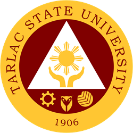 TARLAC STATE UNIVERSITYHUMAN RESOURCE DEVELOPMENT & MANAGEMENT OFFICEThis form serves as a referral device for supervisors to proactively assist their staff experiencing work-related problems affecting their job performance and quality of work-life through the Employee Assistance Program (EAP). This is to be accomplished and submitted to the HRDMO – Employee Relations Unit.This document shall be treated with the strictest confidentiality and care.Office:Office:Office:Date Today:Name of Employee/s:Name of Employee/s:Name of Employee/s:Name of Employee/s:Reasons for Referral (Background):Reasons for Referral (Background):Reasons for Referral (Background):Reasons for Referral (Background):What were your initial actions/interventions?What were the results of your initial actions/interventions?What went well?What went wrong?How would you want to be assisted by the HRDMO? Remarks/Action Plan (For HR use only):Signed by Supervisor:__________________________Signature over Printed NameDate:Acknowledged by Employee/s:____________________________Signature over Printed NameDate:Received by HR:____________________________Signature over Printed NameDate:Form No.:  TSU-HRD-SF-100Revision No.:  00Effectivity Date:  August 2, 2018Page 1 of 1